2020 Northeast Nebraska Ag Community Scholarship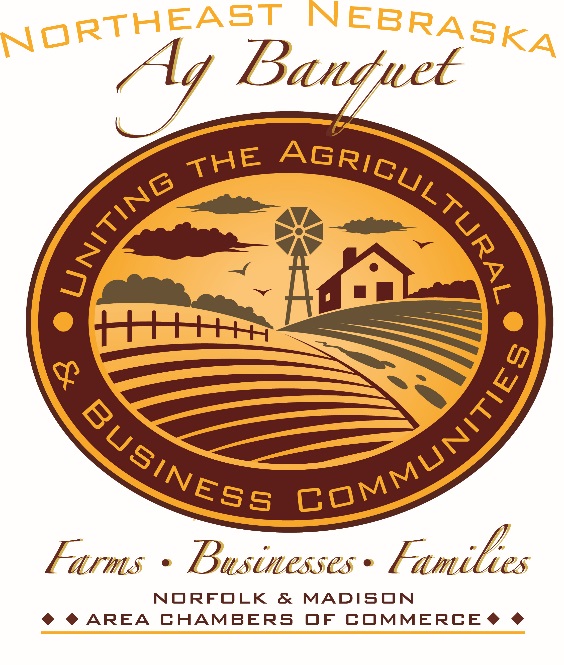 Scholarship offered by the Norfolk Area Chamber of Commerce and Madison Chamber of Commerce.Scholarships will be presented at the Northeast Nebraska Agricultural Community event on Tuesday, June 18, 2020, at the Madison County Fairgrounds in Madison, 5:30 p.m.BASIS FOR SELECTION OF SCHOLARSHIP RECIPIENTSMust be a high school senior.Must have a “C” or higher grade-point average.Must be a resident of Madison, Wayne, Stanton, Pierce, Antelope, Boone or northern Platte County.Students are required to complete a written application.Students are required to submit a letter of reference.AMOUNT OF SCHOLARSHIPThe amount of each scholarship is $750.The scholarship will be awarded for the 2021 spring semester.  Payment will be made directly to the college or university upon proof of enrollment.PROCEDURES FOR APPLYINGApplications can be obtained by calling the Norfolk Area Chamber of Commerce (402-371-4862) or the Madison Chamber of Commerce (402-454-2251) or on the Norfolk Chamber’s website (www.norfolkareachamber.com) under the Events/Ag Banquet tab.Required:  A letter of reference from an agricultural industry representative (i.e., Extension educator, 4-H or FFA leader, breed association leader, or banker.)  That person should primarily address your industry involvement/experience.  This reference should not be a relative.  The letter must be included with the application.  Applications are due no later than April 10, 2020Mail application to:Norfolk Area Chamber of CommerceATTN:  Northeast Nebraska Ag Community Scholarship609 W. Norfolk AvenueNorfolk, NE  68701-5140		ORMadison Chamber of CommerceATTN:  Northeast Nebraska Ag Community Scholarship209 S. LincolnMadison, NE  68748Incomplete applications and applications postmarked after April 6, 2020, will be disqualified.Scholarships must be claimed within 12 months of being awarded or will be forfeited.2020 NORTHEAST NEBRASKA AG COMMUNITY SCHOLARSHIPPlease write clearly.First Name: __________________________  Last Name: ________________________________Mailing Address:  ________________________________________________________________City: ______________________________________  State: ________  Zip Code: _____________Email: _________________________________________________________________________ Phone: ________________________________      Current Age: ____________________Parent(s): ______________________________________________________________________What school are you currently attending? _____________________________________________Date of high school graduation: _____________________Do you plan to attend college the same year you graduate?   Y     NWhat is the name of the two- or four-year college you plan to attend? _____________________________________________________________________________________________________What will be your area of study/major? (be specific): ____________________________________What are your school and community activities and achievements?  __________________________________________________________________________________________________________________________________________________________________________________________________________________________________________________________________________________________________________________________________________________________________________________________________________________________________________________________________________________________________________________________________________________________________________________________What would you like to achieve in the agricultural industry and what role can you play in its future?  (Please keep your response between 250 and 500 words – attach additional sheets, if needed.)________________________________________________________________________________________________________________________________________________________________________________________________________________________________________________________________________________________________________________________________________________________________________________________________________________________________________________________________________________________________________________________________________________________________________________________________________________________________________________________________________________________________________________________________________________________________________________________________________________________________________________________________________________________________________________________________________________________________________What is your career plan?  Please elaborate on your educational and career goals and how you plan to attain them.______________________________________________________________________________________________________________________________________________________________________________________________________________________________________________________________________________________________________________________________________________________________________________________________________________________________________________________________________________________________________________________________________________________________________________________________________________________________________________________________________________________________________________________________________________________________________________________________________________________________________________________________________________________________________________________________________________________________________________________________________________________________________________________________________________________________________________________________________________________________________________________________________________________________________________________________________________________________________________________________________________________________________________________________________________________________________________________________________________________________________________________________________________________________________________________________________________________________________________________________________________________________________